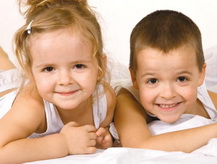 «Новое в организации  раннего выявления туберкулеза у детей»Детское поликлиническое отделение № 12 СПб ГБУЗ ГП №37Туберкулез волнообразно протекающая хроническая инфекционная болезнь, характеризующаяся различной, но преимущественно легочной локализацией, полиморфизмом клинических проявлений, интоксикацией и аллергизацией организма. Наряду с легочным туберкулезом возможно развитие и внелегочных форм, поскольку туберкулез способен поражать практически  все органы и ткани человеческого организма.Туберкулез у детей отличается своей спецификой. В чем же она заключается?
Протекание болезни у малыша преимущественно более тяжелое, чем у взрослого, что объясняется неспособностью защитных механизмов в теле ребенка сразу ограничить распространение инфекции. У детей младше двух лет, чей иммунитет еще плохо развит, заражение чревато распространением возбудителя по всему организму. Возникает туберкулезный сепсис, туберкулезный менингит, милиарный туберкулез и другие формы этого опасного заболевания. Дети постарше обычно страдают от легочного туберкулеза, поскольку их иммунная система уже способна поставить барьер на пути заражения. 
Наиболее восприимчивы к возбудителю туберкулеза дети, неполноценно питающиеся, страдающие от авитаминоза, живущие в неадекватных условиях и испытывающие повышенные нагрузки. Основным путем попадания инфекции в организм является заражение от больного человека, в мокроте которого содержится туберкулезная палочка. 
Симптомы, соответственно, имеют различную специфику. Туберкулез легких характеризуется длительным, непрекращающимся более трех недель кашлем, возможно, сопровождающимся отхаркиванием крови, высокой температурой, общей слабостью и сложностью концентрации, отсутствием аппетита, снижением веса. Основным отличием от простудного заболевания или бронхита может служить затяжной характер кашля и долго не спадающая температура. Для туберкулеза, вышедшего за пределы легких, актуальны симптомы интоксикации организма, изменения в костной ткани, дискомфорт и боль в животе и многие другие, в зависимости от локализации заболевания.
 Для точной диагностики туберкулеза у ребенка требуется рентген легких, проба Манту, а в настоящее время Диаскин тест, анализ состояния мокроты и методы молекулярно-генетического анализа (метод ПЦР).  Детский туберкулез лечится теми же методами и средствами, что и взрослый. При этом быстро регенерирующие ткани легких обуславливают более легкий процесс лечения этой болезни у детей. 
В качестве профилактических мероприятий, препятствующих появлению туберкулеза у детей, выступает вакцинация, посредством, которой организм ребенка вырабатывает нужные антитела. Вакцинация БЦЖ, БЦЖ-М является обязательной и проводится бесплатно всем детям в роддоме с 3-х суток жизни (при отсутствии медицинских противопоказаний). Дети, не привитые в роддоме, прививаются в отделениях патологии новорожденных или в условиях детской поликлиники, при этом в возрасте старше 2-х месяцев перед прививкой БЦЖ-М необходимо предварительно поставить пробу Манту с 2 ТЕ и прививка проводится в случае отрицательной пробы. Повторные прививки - ревакцинация БЦЖ - проводится в 6-7 лет. В целях раннего выявления туберкулеза у детей и подростков проводится иммунодиагностика: внутрикожную аллергическую пробу с туберкулином проводят 1 раз в год детям начиная с 12-месячного возраста до 7 лет и с подросткам с 15 до 17 лет включительно; детям с 8 до 14 лет проводится ежегодно проба с аллергеном туберкулезным рекомбинантным (диаскинтест). У подростков важно флюорографическое обследование, которое проводится в возрасте 15 и 17 лет.  Часто болеющие дети/подростки/ или, имеющие хронические заболевания, составляют группу риска по туберкулезу. Этой категории ребят уделяется особое внимание, проводятся дополнительные лечебно-профилактические мероприятия, которые определяет участковый врач, врач-специалист, медицинский работник детского учреждения. При наличии медицинских показаний ребенок направляется на консультацию к фтизиатру по месту жительства. Для того чтобы оградить ребенка от заболевания, сами взрослые должны быть уверены, что они ЗДОРОВЫ, и своевременно проходить медицинские осмотры.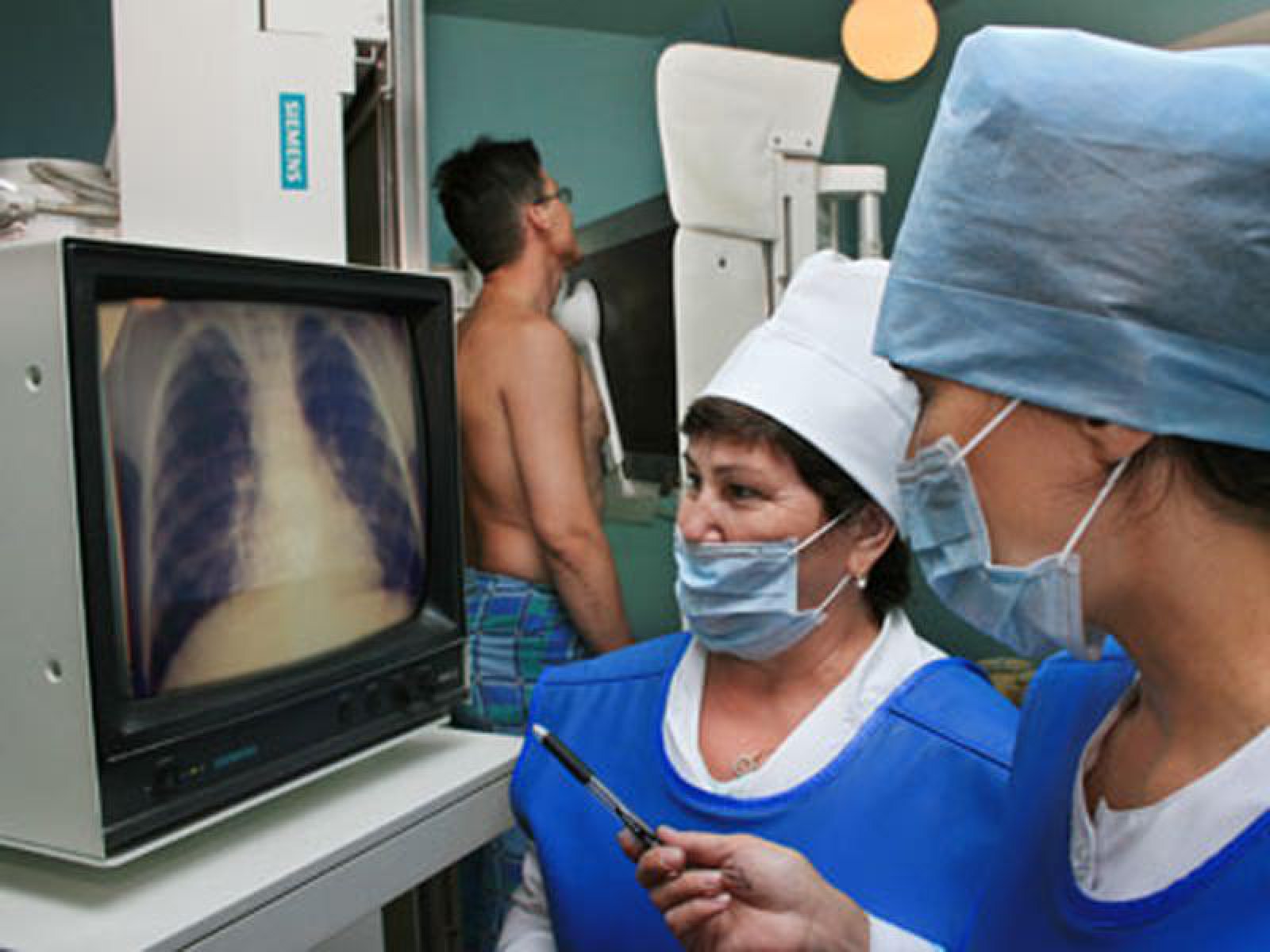 